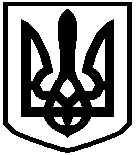 УКРАЇНАГ І Р С Ь К А    С І Л Ь С Ь К А   Р А Д АБориспільського районуКиївської областіПРОТОКОЛ №2засідання постійної комісії з питань бюджету, фінансів, соціально – економічного та культурного розвитку.від 25.11.2020 р.  зал  с. Гора, вул. Центральна, 5 Голова засідання: Т.С. ГуменюкСекретар: О.О. Ничик Присутні члени комісії:Я.І. Чівільдєєва, І.В.Вошкулат, Т.В Петрашенко, Г.В. ПекнаЗапрошені:Секретар Гірської сільської ради – Л.Ф. ШершеньПОРЯДОК ДЕННИЙ:  Про внесення змін до рішення Ревненської сільської ради від 20.12.2019 року № 948-50-VІІ «Про затвердження штатного розпису сільської ради»СЛУХАЛИ: Гуменюк Т.С., голову постійної комісії, яка ознайомила   присутніх з  порядком  денним комісії, запропонувала :Про внесення змін до рішення Ревненської сільської ради від 20.12.2019 року № 948-50-VІІ «Про затвердження штатного розпису сільської ради»ВИРІШИЛИ:Затвердити порядок денний комісії:   Про внесення змін до рішення Ревненської сільської ради від 20.12.2019 року № 948-50-VІІ «Про затвердження штатного розпису сільської ради»ГОЛОСУВАЛИ:  "За" –6, "проти" –0  , "утрималися" –0.1. СЛУХАЛИ: Інформацію  щодо   внесення змін до рішення Ревненської сільської ради від 20.12.2019 року № 948-50-VІІ «Про затвердження штатного розпису сільської ради»ВИСТУПИЛИ: Т.С. Гуменюк., Л.В. ШершеньВИРІШИЛИ:Рекомендувати раді затвердити внесення змін до рішення Ревненської сільської ради від 20.12.2019 року № 948-50-VІІ «Про затвердження штатного розпису сільської ради»ГОЛОСУВАЛИ:  "За" –6. "проти" –0 . "утрималися" –0.Додаток до протоколу 1- аркуш ( список штатного розпису)Голова комісії		         _____________Т.С. ГуменюкЗаступник голови комісії       _____________Т.В. ПетрашенкоСекретар комісії                     _____________ О.О. НичикЧлени комісії                          _____________ Я. І. Чівільдєєва                                                 _____________ Г.В. Пекна                                                 _____________ І.В. Вошкулат